UNIVERSITY OF WEST ALABAMANovember 5, 2019The Tiger Room in Student Union BuildingStudent Union Drive, 100 US Hwy 1, Livingston, AL 35470 10:00 am – Welcome & Intro – Information on the ‘All of Us Tour’ – Ryan Kelly, Administrator, Alabama Rural Health Association10:10 am - 11:00 am – Overview of Rural Health Issues (Team) – Farrell Turner, CPA, CPC, FHFMA - Turner & Company, LLC; Alabama Hospital Association representativeCounty Stats, Growing Importance, Complexity of  Federal Rural Health Issues / National Rural Health Issues / National StandingState Rural Health Issues How many would benefit from Medicaid ExpansionMedicaid ExpansionFederal and StateBreakout Discussions (Concurrent) – 11:00 am - 12 noon11:00 am – Access to Care – Facilitator - Susan B. Campbell, MRHF, CRHCP, Rural Health Quality and Regulation Director, Rush Health System Rural Health ClinicsMental HealthDental HealthPrimary CareSpecialty Care11:00 am – Community Health Needs & Concerns in Rural Alabama – Facilitator - Ryan Kelly(Examples: Transportation, Broadband, Telehealth, etc.)11:00 am – Policy Needs for Rural – Facilitator - Russell R. Davis, Ph.D., Assistant Professor of Sociology, The University of West Alabama Department of Behavioral Sciences11:00 am – Student Health Concerns – Facilitator - Farrell Turner12:00 noon -12:30 pm – LUNCH12:30 pm - 12:50 pm – Voting Instructions, Results of Flip Charts, & Vote on Top 5 Issues – Ryan Kelly12:50 pm - 1:00 pm – Dismiss & Follow-Up – Ryan Kelly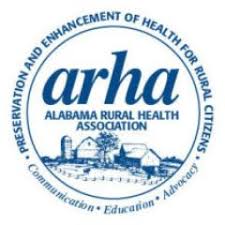 